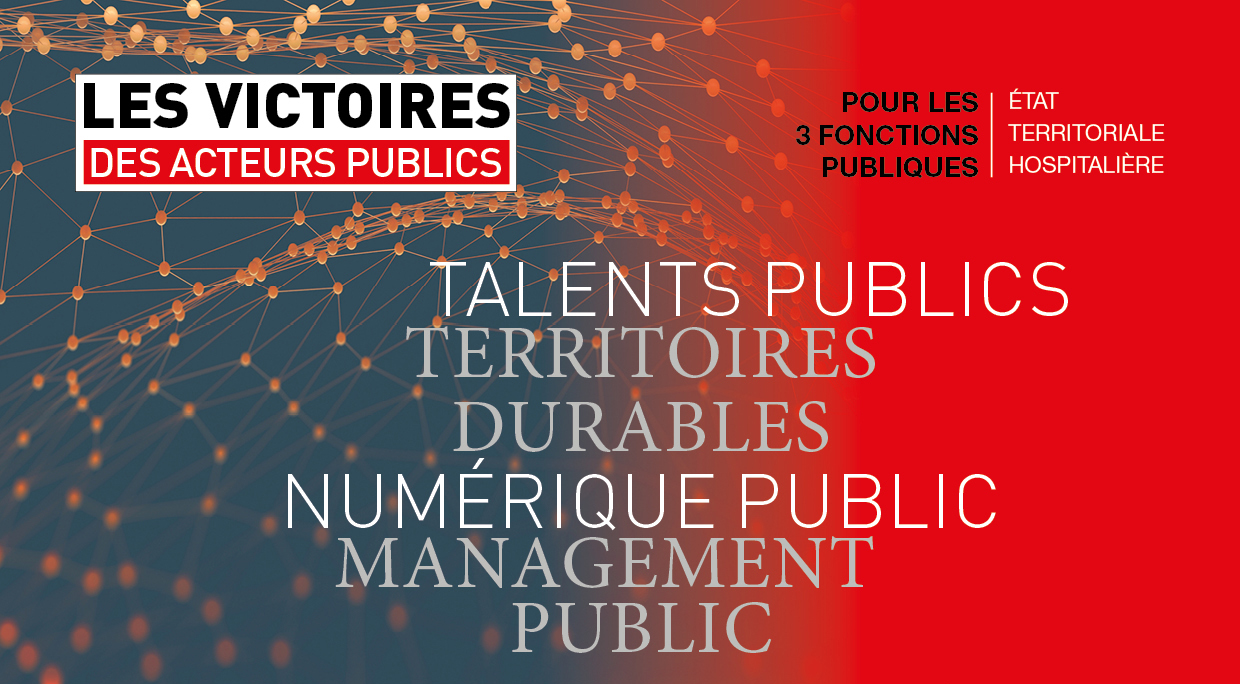 Chaque année, Acteurs publics décerne les Victoires des Acteurs publics aux meilleures initiatives en matière de modernisation de l’action publique.Ces Victoires honorent ceux qui, dans les trois fonctions publiques, œuvrent au quotidien pour assurer la qualité du service public.Acteurs publics annoncera les nominés 2019 en décembre, avant de dévoiler les lauréats à l’occasion d’une grande cérémonie à l’Assemblée nationale en février 2020.Les candidatures sont ouvertes jusqu’au 29 novembre 2019.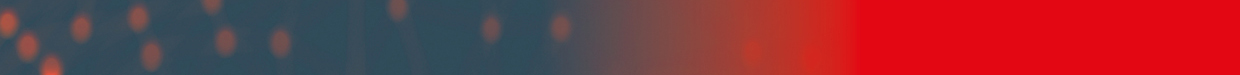 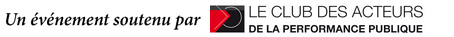 1 – RESPONSABLE DU DOSSIER DE CANDIDATURECivilité :       Madame     MonsieurPrénom :      Nom :      Organisme :      Téléphone fixe :        Téléphone mobile :      Email :      2 – DETAILS DU DOSSIERNom du projet :      Nom de la structure porteuse :      Résumé du projet (10 lignes <= 1340 caractères) :      3 – DESCRIPTION DU PROJET Pourquoi ?Le contexte :Les objectifs (qualitatifs et quantitatifs) : Pour qui ?Le(s) public(s) cible(s) :Par qui ?Les acteurs en interne : Les partenaires : Les usagers : Quand ?Début et durée du projet : Respect des délais : Comment ?La méthodologie :Les actions :Accompagnement, formation spécifique des personnels :              Enjeux pour l’encadrement : 4 - BILAN ET PERSPECTIVES Les méthodes d’évaluation : Les résultats qualitatifs et quantitatifs : Les facteurs de succès (lesquels et pourquoi ?) : Les freins éventuels (lesquels et pourquoi ?) : Suite du projet (avenir) : 